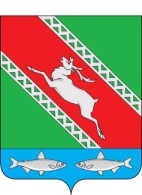 РОССИЙСКАЯ ФЕДЕРАЦИЯИРКУТСКАЯ ОБЛАСТЬАдминистрациямуниципального образования «Катангский район»П О С Т А Н О В Л Е Н И Еот 14.04.2017 г.                                                                                       № 84 -п     с. ЕрбогаченО внесении изменений в муниципальную программу«Устойчивое развитие сельских территорийна 2014-2017 годы и на период до 2020 года»В целях повышения эффективности муниципального управления, перехода к составлению проекта бюджета МО «Катангский район» в программной структуре, в соответствии с Бюджетным кодексом Российской Федерации, Законом Иркутской области от 24 марта 2017 года № 14-оз «О внесении изменений в Закон Иркутской области «Об областном бюджете на 2017 год и плановый период 2018 и 2019 годов», Постановлением Правительства Иркутской области от 20.03.2017 года № 171-пп «О внесении изменений в отдельные постановления Иркутской области», постановлением администрации муниципального образования «Катангский район» № 120-п от 21 июля 2016 года «Об утверждении Порядка разработки, реализации и оценки эффективности муниципальных программ МО «Катангский район», руководствуясь статьей 48 Устава МО «Катангский район», администрация муниципального образования «Катангский район»П О С Т А Н О В Л Я Е Т:1. Внести изменения в муниципальную программу «Устойчивое развитие сельских территорий на 2014-2017 годы и на период до 2020 года», утвержденную постановлением администрации МО «Катангский район» № 112-п от 20 мая 2014 года, изложив ее в новой редакции (приложение 1).2. Опубликовать настоящее постановление на официальном сайте администрации МО «Катангский район».Мэр МО «Катангский район»                                                                              С. Ю. ЧонскийПриложение 1Утверждена Постановлением администрациимуниципального образования «Катангский район»№ 84-п от 14.04.2017 г.МУНИЦИПАЛЬНАЯ ПРОГРАММА«УСТОЙЧИВОЕ РАЗВИТИЕСЕЛЬСКИХ ТЕРРИТОРИЙНА 2014 – 2017 ГОДЫ И НА ПЕРИОД ДО 2020 ГОДА»2017 г.Паспорт программы1.Характеристика сферы деятельностиРешение задачи по повышению уровня и качества жизни населения, устойчивому развитию сельских территорий, предусмотренное Концепцией долгосрочного социально-экономического развития Российской Федерации до 2020 года, утвержденной распоряжением Правительства Российской Федерации от 17 ноября . № 1662-р, а также задачи по продовольственному обеспечению населения страны, предусмотренной Доктриной продовольственной безопасности Российской Федерации, утвержденной Указом Президента Российской Федерации от 30 января . № 120, требует пересмотра места и роли сельских территорий в осуществлении стратегических социально-экономических преобразований в стране, в том числе принятия мер по созданию предпосылок для устойчивого развития сельских территорий путем:- повышение уровня комфортности условий жизнедеятельности;- улучшения демографической ситуации;- развития в сельской местности местного самоуправления и институтов гражданского общества.Сложившаяся за годы реформ социальная ситуация на селе, выраженная в обесценивании сельскохозяйственного труда, отсутствии общественно приемлемых условий жизнедеятельности в сельской местности, является тормозом формирования социально-экономических условий устойчивого развития сельских территорий.В настоящее время в результате резкого спада сельскохозяйственного производства и ухудшения финансового положения отрасли социальная сфера находится в кризисном состоянии. Увеличилось отставание села от города по уровню и условиям жизнедеятельности, нарастают негативные изменения в образе жизни сельского населения. Основная масса сельских населенных пунктов характеризуется бытовой неустроенностью.Низкая оплата труда, а также отсутствие рабочих мест при недостаточном уровне оказания социальных услуг создают для населения, особенно для молодежи, непривлекательность проживания в сельской местности. Возросла интенсивность миграции молодежи из села в возрасте до 30 лет.Ухудшается и демографическая ситуация на селе. Естественная убыль сельского населения за последние годы увеличилась, снижается продолжительность жизни.В результате на селе сложилась неблагоприятная ситуация, прогрессирует обезлюдение сельских территорий, преобладает низкий уровень развития социальной инфраструктуры.Преобладает снижение качества жизни в сельской местности, сокращение сети учреждений социальной инфраструктуры. Дошкольные учреждения в сельской местности, общеобразовательные школы, учреждения культурно-досугового типа находятся в непригодном состоянии. Имеющиеся в сельской местности многие фельдшерско-акушерские пункты расположены в приспособленных зданиях, не имеющих коммунальных удобств.Учитывая объективные особенности развития сельских территорий и имеющийся значительный разрыв в уровне и качестве жизни на селе по сравнению с городскими территориями, достижение прогресса в изменении сложившейся ситуации возможно только на условиях использования программно-целевого метода, в том числе постановки задачи, определения путей ее решения с привлечением средств федерального, областного и местных бюджетов, внебюджетных средств.В связи с этим, устойчивое развитие сельских территорий отнесено к числу приоритетных направлений Администрации муниципального образования «Катангский район», инструментом реализации которых является настоящая Программа.2. Приоритеты, цели и задачи в сфере деятельностиНастоящая Программа является инструментом реализации государственной политики в области устойчивого развития сельских территорий, направления которой определены Концепцией устойчивого развития сельских территорий Российской Федерации на период до 2020 года, утвержденной распоряжением Правительства Российской Федерации от 30 ноября . № 2136-р. В соответствии с Концепцией целями государственной политики в области развития сельских территорий являются повышение уровня и качества жизни сельского населения, замедление процессов депопулизации и стабилизации численности сельского населения.Реализация Программы направлена на создание предпосылок для устойчивого развития сельских территорий посредством достижения следующих целей:создание комфортных условий жизнедеятельности в сельской местности;активизация участия граждан, проживающих в сельской местности, в решении вопросов местного значения;формирование позитивного отношения к сельской местности и сельскому образу жизни.Достижение целей Программы будет осуществляться с учетом следующих подходов:- комплексное планирование развития сельских территорий и размещение объектов социальной, инженерной и транспортной инфраструктуры в соответствии с документами территориального планирования, генеральными планов поселений.Первый этап (2014-2017 годы) предусматривает обеспечение качеству социальной среды жизнедеятельности в сельской местности на основе оценки потенциала и перспектив развития сельских территорий.Второй этап реализации Программы (2018-2020 годы) предполагает наращивание темпов комплексного развития сельских поселений согласно прогнозируемому росту потребности в создании комфортных условий проживания в сельской местности.Для достижения целей в области устойчивого развития сельских территорий в рамках реализации Программы предусматривается решение следующих задач:в области создания комфортных условий жизнедеятельности – повышение уровня комплексного обустройства населенных пунктов, расположенных в сельской местности, объектами социальной, инженерной и транспортной инфраструктуры.3. Целевые показатели (индикаторы).Целевыми индикаторами решения указанных задач являются:ввод (приобретение) жилья для граждан, проживающих в сельской местности, в том числе для молодых семей и молодых специалистов;ввод в действие общеобразовательных учреждений в сельской местности;ввод в действие спортивных учреждений в сельской местности;ввод в действие учреждений культурно-досугового типа в сельской местности;ввод в действие учреждений здравоохранения в сельской местности;ввод в действие здания аэровокзала;ввод в действие взлетно-посадочной полосы;разработка ПСД для строительства объектов социальной инфраструктуры.приобретение судна на воздушной подушкеСведения о составе и значениях целевых показателей (индикаторов) муниципальной программы приведены в Приложении 1 к муниципальной программе.4. Сроки и этапы реализацииСроки реализации муниципальной программы 2017-2020 годы.Этапы реализации муниципальной программы:первый этап 2014-2017 годы, второй этап 2018-2020 годы5. Основные мероприятияОбоснованием необходимости решения поставленных задач в сфере устойчивого развития сельских территорий для достижения целей Программы является:неблагоприятная демографическая ситуация, оказывающая существенное влияние на формирование трудового потенциала в сельской местности;низкий уровень обеспеченности объектами социальной, инженерной и транспортной инфраструктурой в сельской местности;непривлекательность сельской местности как среды обитания и рост миграционных настроений, в том числе среди сельской молодежи;низкий уровень социальной активности сельского населения, не способствующий формированию активной гражданской позиции;отсутствие в обществе позитивных взглядов на значимость и перспективы развития сельских территорий, не способствующее повышению привлекательности сельской местности.Перечень мероприятий Программы сформирован в соответствии с основными направлениями Концепции устойчивого развития сельских территорий Российской Федерации на период до 2020 года и Концепции  Программы с учетом анализа современного состояния и прогнозов развития сельских территорий, итогов реализации Программы социального развития села, а также с учетом комплексного подхода к решению социально-экономических проблем развития сельских территорий на основе принципов проектного финансирования и комплексного планирования развития сельских территорий на основе документов территориального планирования и генеральных планов сельских поселений.В состав Программы  включены следующие мероприятия:1. Удовлетворение потребностей сельского населения, в том числе молодых семей и молодых специалистов, в жилье:а) ввод (приобретение) жилья для граждан, проживающих в сельской местности, в том числе для молодых семей и молодых специалистов.2. Комплексное обустройство населенных пунктов, расположенных в сельской местности, объектами социальной и транспортной инфраструктуры:а) развитие сети общеобразовательных учреждений в сельской местности;б) развитие сети спортивных сооружений в сельской местности;в) развитие сети учреждений культурно-досугового типа в сельской местности;г) расширение сети фельдшерско-акушерских пунктов в сельской местности;д) развитие транспортной инфраструктуры - проектирование и строительство здания аэровокзала, взлетно-посадочной полосы, приобретение судна на воздушной подушке для повышения транспортной доступности;е) выполнение инженерных изысканий под строительство объектов социальной инфраструктуры.Реализация мероприятий по комплексному обустройству населенных пунктов, расположенных в сельской местности, объектами социальной, инженерной и транспортной инфраструктуры осуществляется по направлению:обустройство населенных пунктов, расположенных в сельской местности, объектами социальной, инженерной и транспортной инфраструктуры.Система программных мероприятий по годам реализации приведена в Приложении  2 к настоящей Программе.6. Меры муниципального регулированияОсновными мерами муниципального регулирования Программы станут формирование и утверждение нормативной правовой базы.Сведения об основных мерах правового регулирования в сфере реализации муниципальной программы приведены в Приложении 3 к муниципальной программе.7. Прогноз сводных показателей муниципальных заданийМуниципальные задания на оказание муниципальных услуг (выполнение муниципальных работ) в рамках муниципальной программы не формируются(Приложение 4).8. Взаимодействие с органами государственной власти и местного самоуправления,  организациями и гражданамиМуниципальная программа предусматривает взаимодействие с органами государственной власти и местного самоуправления, муниципальными учреждениями, структурными подразделениями администрации муниципального образования «Катангский район».Взаимодействие с органами государственной власти предусматривается путем подписания соглашений на осуществление совместных действий по реализации мероприятий программы, за счет средств, предусмотренных в областном бюджете.9. Ресурсное обеспечениеПрограмма реализуется за счет средств региональных, местных бюджетов и внебюджетных источников.Объем бюджетных ассигнований составит в пределах лимита бюджетных ассигнований. Суммы бюджетных ассигнований уточняются ежегодно.Информация о ресурсном обеспечении  муниципальной программы по годам реализации представлена в Приложении 5 к муниципальной программе.Прогнозная (справочная) оценка ресурсного обеспечения реализации муниципальной программы за счет всех источников финансирования представлена в Приложении 6к муниципальной программе.10. Риски и меры по управлению рискамиПри использовании программно-целевого метода существуют следующие риски, которые могут повлиять на достижение конечных результатов:макроэкономические риски, связанные с возможностью ухудшения внутренней и внешней экономической конъюнктуры, замедлением темпов роста экономики и повышением уровня инфляции;финансовые риски, связанные с возможностью возникновения бюджетного дефицита и вследствие этого недостаточным уровнем бюджетного финансирования;природные риски, связанные с воздействием на жизнедеятельность сельского населения опасных природных явлений.Управление указанными рисками предполагается осуществлять на основе постоянного мониторинга хода реализации Программы и разработки при необходимости предложений по ее корректировке.11.Конечные результаты и оценка эффективностиПрограмма носит социально ориентированный характер. Приоритетными направлениями ее реализации являются комплексное обустройство населенных пунктов, расположенных в сельской местности, и содействие улучшению жилищных условий сельского населения. В совокупности указанные мероприятия направлены на облегчение условий труда и быта в сельской местности, улучшения демографической ситуации, способствуют увеличению продолжительности жизни и рождаемости в сельской местности.Реализация мероприятий Программы к 2020 году позволит обеспечить:улучшение жилищных условий сельского населения муниципального образования;увеличение количества посещающих дошкольные учреждения;увеличение количества привлеченных к занятиям физической культурой и спортом граждан, проживающих в сельской местности, прежде всего молодежи, за счет расширения сети спортивных сооружений;улучшение доступа сельского населения к услугам учреждений культурно-досугового типа путем расширения сети таких учреждений;расширение доступа сельского населения к услугам учреждений здравоохранения;повышение транспортной доступности, безопасности полетов, уровня предоставляемых услуг пассажирам в аэропорту;повышение общественной значимости развития сельских территорий в общенациональных интересах и привлекательности сельской местности для комфортного проживания и приложения труда.Оценка эффективности реализации Программы производится путем сравнения фактически достигнутых значений целевых индикаторов и показателей за соответствующий год с утвержденными на год значениями целевых индикаторов и показателей.Главный специалист  отдела архитектуры,капитального строительства и экологии администрациимуниципального образования «Катангский район»				Л. А. ЖилкинаПриложение 1 к муниципальной программе«Устойчивое развитие сельских территорий на 2014-2017 годы и на период до 2020 года»Сведения о составе и значениях целевых показателей (индикаторов) муниципальной программыПриложение 2к муниципальной программе«Устойчивое развитие сельских территорий на 2014-2017 годы и на период до 2020 года»Перечень основных мероприятий муниципальной программыПриложение 3 к муниципальной программе«Устойчивое развитие сельских территорий на 2014-2017 годы и на период до 2020 года»Финансовая оценка применения мер муниципального регулированияПриложение 4 к муниципальной программе«Устойчивое развитие сельских территорий на 2014-2017 годы и на период до 2020 года»Прогноз сводных показателей муниципальных заданий на оказание муниципальных услуг (выполнение работ)Наименование программы«Устойчивое развитие сельских территорий на 2014-2017 годы и на период до 2020 года»ПодпрограммыНе предусмотреныКоординаторПервый заместитель главы администрации МО «Катангский район»Ответственный исполнитель Отдел архитектуры, капитального строительства и экологии администрации МО «Катангский район»СоисполнителиОтдел по управлению муниципальным имуществом и ЖКХ администрации МО «Катангский район»;Муниципальный отдел образования администрации МО «Катангский район»;Муниципальный отдел по развитию культуры, молодежной политике и спорту администрации МО «Катангский район».Цель -создание комфортных условий жизнедеятельности в сельской местности;-активизация участия граждан, проживающих в сельской местности, в решении вопросов местного значения;- формирование позитивного отношения к сельской местности и сельскому образу жизни.Задачи программы- удовлетворение потребностей сельского населения, в том числе молодых семей и молодых специалистов, в жилье;- повышение уровня комплексного обустройства населенных пунктов, расположенных в сельской местности, объектами социальной, инженерной и транспортной инфраструктуры;- удовлетворение потребностей населения в воздушных перевозках и развитие объектов авиатранспортной (наземной) инфраструктуры.Целевые показатели (индикаторы)Целевыми индикаторами решения указанных задач являются:ввод (приобретение) жилья для граждан, проживающих в сельской местности, в том числе для молодых семей и молодых специалистов;ввод в действие общеобразовательных учреждений в сельской местности;ввод в действие спортивных учреждений в сельской местности;ввод в действие учреждений культурно - досугового типа в сельской местности;ввод в действие учреждений здравоохранения в сельской местности;ввод в действие здания аэровокзала;ввод в действие взлетно-посадочной полосы.разработка ПСД для строительства объектов социальной инфраструктуры;приобретение судна на воздушной подушке.Сроки и этапы реализации 2017-2020 годыРесурсное обеспечение за счет средств бюджета МО «Катангский район»Общая потребность в ресурсах –Всего: 44221,08 тыс. руб. в том числе:2017 год – 20170,38 тыс. руб. 2018 год – 24050,7 тыс. руб.2019 год – 0 тыс. руб. 2020 год – 0 тыс. руб. 2021 год – 0 тыс. руб. 2022 год – 0 тыс. руб.Ожидаемые конечные результаты, оценка планируемой эффективностиРешение жилищной проблемы для семей, проживающих в сельской местности и нуждающихся в улучшении жилищных условий, в том числе молодых семей и молодых специалистов;Удовлетворение потребности организаций и социальной сферы села в молодых специалистах;Повышение уровня социально-инженерного и транспортного обустройства в сельской местности;Комплексное обустройство населенных пунктов,                                             расположенных в сельской местности, объектами социальной и инженерной и транспортной инфраструктуры:развитие сети общеобразовательных учреждений в сельской местности;развитие сети спортивных сооружений в сельской местности;развитие сети учреждений культурно - досугового типа в сельской местности;развитие учреждений здравоохранения, сетей фельдшерско-акушерских пунктов;повышение транспортной доступности, безопасности полетов, уровня предоставляемых услуг пассажирам в аэропорту;разработка ПСД для строительства объектов социальной инфраструктуры.Код аналитической программной классификацииКод аналитической программной классификации№ п/пНаименование целевого показателя (индикатора)Единица измеренияЗначения целевых показателей (индикаторов)Значения целевых показателей (индикаторов)Значения целевых показателей (индикаторов)Значения целевых показателей (индикаторов)Значения целевых показателей (индикаторов)Значения целевых показателей (индикаторов)Значения целевых показателей (индикаторов)Значения целевых показателей (индикаторов)Код аналитической программной классификацииКод аналитической программной классификации№ п/пНаименование целевого показателя (индикатора)Единица измерения20152016201720182019202020212022МППп№ п/пНаименование целевого показателя (индикатора)Единица измеренияотчетоценкапрогнозпрогнозпрогнозпрогнозпрогнозпрогноз170«Устойчивое развитие сельских территорий на 2014-2017 годы и на период до 2020 года»«Устойчивое развитие сельских территорий на 2014-2017 годы и на период до 2020 года»«Устойчивое развитие сельских территорий на 2014-2017 годы и на период до 2020 года»«Устойчивое развитие сельских территорий на 2014-2017 годы и на период до 2020 года»«Устойчивое развитие сельских территорий на 2014-2017 годы и на период до 2020 года»«Устойчивое развитие сельских территорий на 2014-2017 годы и на период до 2020 года»«Устойчивое развитие сельских территорий на 2014-2017 годы и на период до 2020 года»«Устойчивое развитие сельских территорий на 2014-2017 годы и на период до 2020 года»«Устойчивое развитие сельских территорий на 2014-2017 годы и на период до 2020 года»«Устойчивое развитие сельских территорий на 2014-2017 годы и на период до 2020 года»1701Ввод (приобретение) жилья для граждан, проживающих в сельской местности, в том числе для молодых семей и молодых специалистовкв. м.000000--1702Ввод в действие общеобразовательных учреждений в сельской местностишт.001000--1703Ввод в действие спортивных учреждений в сельской местностишт.000000--1704Ввод в действие учреждений культурно - досугового типа в сельской местностишт.000110--1705Ввод в действие учреждений здравоохранения в сельской местностишт.000000--1706Ввод в действие здания аэровокзалашт.000000--1707Ввод в действие взлетно-посадочной полосышт.000000--1708Разработка ПСД для строительства объектов социальной инфраструктурышт.213000--1709Приобретение судна на воздушной подушкешт.001000--Код аналитической программной классификацииКод аналитической программной классификацииКод аналитической программной классификацииКод аналитической программной классификацииНаименование подпрограммы, основного мероприятия, мероприятияОтветственный исполнитель, соисполнителиСрок выполненияОжидаемый непосредственный результатВзаимосвязь с целевыми показателями (индикаторами)МППпОММНаименование подпрограммы, основного мероприятия, мероприятияОтветственный исполнитель, соисполнителиСрок выполненияОжидаемый непосредственный результатВзаимосвязь с целевыми показателями (индикаторами)17001Удовлетворение потребностей сельского населения, в том числе молодых семей и молодых специалистов, в жилье170011Ввод (приобретение) жилья для граждан, проживающих в сельской местности, в том числе для молодых семей и молодых специалистовОтдел архитектуры, капитального строительства и экологии администрации муниципального образования «Катангский район»,2017-2020Решение жилищной проблемы для семей, проживающих в сельской местности и нуждающихся в улучшении жилищных условий, в том числе молодых семей и молодых специалистов17.0.117002Развитие сети общеобразовательных учреждений в сельской местности170021Реконструкция здания муниципального казенного дошкольного образовательного учреждения детский сад с. ПодволошиноОтдел архитектуры, капитального строительства и экологии администрации муниципального образования «Катангский район», МОО администрации МО «Катангский район»2017-2020Обновление основных фондов, повышение территориальной доступности общеобразовательных организаций в сельской местности17.0.2170022Строительство дополнительного корпуса детского сада «Радуга»Отдел архитектуры, капитального строительства и экологии администрации муниципального образования «Катангский район», МОО администрации МО «Катангский район»2017-2020Обновление основных фондов, повышение территориальной доступности общеобразовательных организаций в сельской местности17.0.217003Развитие сети спортивных сооружений в сельской местности2017-2020170031Подготовка проектно-сметной документации на строительство ФОК с. Ербогачен, с. ПреображенкаОтдел архитектуры, капитального строительства и экологии администрации муниципального образования «Катангский район»2017-2020Получение ПСД17.0.3170032Строительство физкультурно-оздоровительного комплекса в с. ЕрбогаченОтдел архитектуры, капитального строительства и экологии администрации муниципального образования «Катангский район»2017-2020Создание условий для занятий физкультурой и спортом в сельской местности17.0.3170033Строительство физкультурно-оздоровительного комплекса в с. ПреображенкаОтдел архитектуры, капитального строительства и экологии администрации муниципального образования «Катангский район», администрация Преображенского МО2017-2020Создание условий для занятий физкультурой и спортом в сельской местности17.0.317004Развитие сети учреждений культурно - досугового типа в сельской местности170041Строительство ДК с. Преображенка, ул. Харчистова, д. 33Отдел архитектуры, капитального строительства и экологии администрации муниципального образования «Катангский район»2017-2020Повышение уровня обеспеченности учреждениями культурно-досугового типа в сельской местности17.0.4170042Строительство здания районного архива в с. ЕрбогаченОтдел архитектуры, капитального строительства и экологии администрации муниципального образования «Катангский район»2017-2018Повышение уровня обеспеченности учреждениями культурно-досугового типа в сельской местности17.0.417005Развитие учреждений здравоохранения, сетей фельдшерско-акушерских пунктов170051Строительство ФАП в с. ПреображенкаОтдел архитектуры, капитального строительства и экологии администрации муниципального образования «Катангский район»2017-2020Повышение доступности первичной медицинской помощи сельскому населению17.0.5170052Строительство здания лечебного корпуса (стационара) МБУЗ «Катангская ЦРБ»Отдел архитектуры, капитального строительства и экологии администрации муниципального образования «Катангский район»2017-2020Повышение доступности первичной медицинской помощи сельскому населению17.0.517006Развитие транспортной инфраструктуры 170061Проектирование и строительство здания аэровокзалаОтдел архитектуры, капитального строительства и экологии администрации муниципального образования «Катангский район»2017-2020Повышение транспортной доступности, безопасности, полетов, уровня предоставляемых услуг пассажирам в аэропорту17.0.6170062Проектирование и строительство взлетно-посадочной полосыОтдел архитектуры, капитального строительства и экологии администрации муниципального образования «Катангский район»2017-2020Повышение транспортной доступности, безопасности, полетов, уровня предоставляемых услуг пассажирам в аэропорту17.0.7170063Приобретение судна на воздушной подушкеОтдел по управлению муниципальным имуществом и ЖКХ администрации МО «Катангский район»2017Повышение транспортной доступности17.0.917007Выполнение инженерных изысканий под строительство объектов социальной инфраструктуры.Отдел архитектуры, капитального строительства и экологии администрации муниципального образования «Катангский район»170071Выполнение инженерных изысканий под строительство объектов социальной инфраструктуры.Отдел архитектуры, капитального строительства и экологии администрации муниципального образования «Катангский район»2017Разработка ПСД для строительства объектов социальной сферы17.0.8Код аналитической программной классификацииКод аналитической программной классификацииНаименование меры муниципального регулированияПоказатель применения мерыФинансовая оценка результата, тыс. руб.Финансовая оценка результата, тыс. руб.Финансовая оценка результата, тыс. руб.Финансовая оценка результата, тыс. руб.Финансовая оценка результата, тыс. руб.Финансовая оценка результата, тыс. руб.Краткое обоснование необходимости применения мерыМППпНаименование меры муниципального регулированияПоказатель применения меры201720182019202020212022Краткое обоснование необходимости применения меры170«Устойчивое развитие сельских территорий на 2014-2017 годы и на период до 2020 года»«Устойчивое развитие сельских территорий на 2014-2017 годы и на период до 2020 года»«Устойчивое развитие сельских территорий на 2014-2017 годы и на период до 2020 года»«Устойчивое развитие сельских территорий на 2014-2017 годы и на период до 2020 года»«Устойчивое развитие сельских территорий на 2014-2017 годы и на период до 2020 года»«Устойчивое развитие сельских территорий на 2014-2017 годы и на период до 2020 года»«Устойчивое развитие сельских территорий на 2014-2017 годы и на период до 2020 года»«Устойчивое развитие сельских территорий на 2014-2017 годы и на период до 2020 года»«Устойчивое развитие сельских территорий на 2014-2017 годы и на период до 2020 года»Формирование и утверждение нормативной правовой базы-0000Код аналитической программной классификацииКод аналитической программной классификацииГРБСНаименование муниципальной услуги (работы)Наименование показателяЕдиница измерения 201720182019202020212022МППпГРБСНаименование муниципальной услуги (работы)Наименование показателяЕдиница измерения 201720182019202020212022170«Устойчивое развитие сельских территорий на 2014-2017 годы и на период до 2020 года»«Устойчивое развитие сельских территорий на 2014-2017 годы и на период до 2020 года»«Устойчивое развитие сельских территорий на 2014-2017 годы и на период до 2020 года»«Устойчивое развитие сельских территорий на 2014-2017 годы и на период до 2020 года»«Устойчивое развитие сельских территорий на 2014-2017 годы и на период до 2020 года»«Устойчивое развитие сельских территорий на 2014-2017 годы и на период до 2020 года»«Устойчивое развитие сельских территорий на 2014-2017 годы и на период до 2020 года»«Устойчивое развитие сельских территорий на 2014-2017 годы и на период до 2020 года»«Устойчивое развитие сельских территорий на 2014-2017 годы и на период до 2020 года»Муниципальные задания  на оказание муниципальных услуг (выполнение муниципальных работ) в рамках муниципальной программы не формируются.Муниципальные задания  на оказание муниципальных услуг (выполнение муниципальных работ) в рамках муниципальной программы не формируются.Муниципальные задания  на оказание муниципальных услуг (выполнение муниципальных работ) в рамках муниципальной программы не формируются.Муниципальные задания  на оказание муниципальных услуг (выполнение муниципальных работ) в рамках муниципальной программы не формируются.Муниципальные задания  на оказание муниципальных услуг (выполнение муниципальных работ) в рамках муниципальной программы не формируются.Муниципальные задания  на оказание муниципальных услуг (выполнение муниципальных работ) в рамках муниципальной программы не формируются.Муниципальные задания  на оказание муниципальных услуг (выполнение муниципальных работ) в рамках муниципальной программы не формируются.Муниципальные задания  на оказание муниципальных услуг (выполнение муниципальных работ) в рамках муниципальной программы не формируются.Муниципальные задания  на оказание муниципальных услуг (выполнение муниципальных работ) в рамках муниципальной программы не формируются.Муниципальные задания  на оказание муниципальных услуг (выполнение муниципальных работ) в рамках муниципальной программы не формируются.Муниципальные задания  на оказание муниципальных услуг (выполнение муниципальных работ) в рамках муниципальной программы не формируются.Муниципальные задания  на оказание муниципальных услуг (выполнение муниципальных работ) в рамках муниципальной программы не формируются.Приложение 5                                                                                                                к муниципальной программе  «Устойчивое развитие сельских территорий на 2014-2017 годы и на период до 2020 года»Приложение 5                                                                                                                к муниципальной программе  «Устойчивое развитие сельских территорий на 2014-2017 годы и на период до 2020 года»Приложение 5                                                                                                                к муниципальной программе  «Устойчивое развитие сельских территорий на 2014-2017 годы и на период до 2020 года»Приложение 5                                                                                                                к муниципальной программе  «Устойчивое развитие сельских территорий на 2014-2017 годы и на период до 2020 года»Приложение 5                                                                                                                к муниципальной программе  «Устойчивое развитие сельских территорий на 2014-2017 годы и на период до 2020 года»Приложение 5                                                                                                                к муниципальной программе  «Устойчивое развитие сельских территорий на 2014-2017 годы и на период до 2020 года»Ресурсное обеспечение реализации муниципальной программы за счет средств бюджета МО «Катангский район»Ресурсное обеспечение реализации муниципальной программы за счет средств бюджета МО «Катангский район»Ресурсное обеспечение реализации муниципальной программы за счет средств бюджета МО «Катангский район»Ресурсное обеспечение реализации муниципальной программы за счет средств бюджета МО «Катангский район»Ресурсное обеспечение реализации муниципальной программы за счет средств бюджета МО «Катангский район»Ресурсное обеспечение реализации муниципальной программы за счет средств бюджета МО «Катангский район»Ресурсное обеспечение реализации муниципальной программы за счет средств бюджета МО «Катангский район»Ресурсное обеспечение реализации муниципальной программы за счет средств бюджета МО «Катангский район»Ресурсное обеспечение реализации муниципальной программы за счет средств бюджета МО «Катангский район»Ресурсное обеспечение реализации муниципальной программы за счет средств бюджета МО «Катангский район»Ресурсное обеспечение реализации муниципальной программы за счет средств бюджета МО «Катангский район»Ресурсное обеспечение реализации муниципальной программы за счет средств бюджета МО «Катангский район»Ресурсное обеспечение реализации муниципальной программы за счет средств бюджета МО «Катангский район»Код аналитической программной классификацииКод аналитической программной классификацииКод аналитической программной классификацииКод аналитической программной классификацииКод аналитической программной классификацииНаименование муниципальной программы, подпрограммы, основного мероприятия, мероприятияОтветственный исполнитель, соисполнительРасходы бюджета муниципального образования, тыс. рублейРасходы бюджета муниципального образования, тыс. рублейРасходы бюджета муниципального образования, тыс. рублейРасходы бюджета муниципального образования, тыс. рублейРасходы бюджета муниципального образования, тыс. рублейРасходы бюджета муниципального образования, тыс. рублейМППпОММИНаименование муниципальной программы, подпрограммы, основного мероприятия, мероприятияОтветственный исполнитель, соисполнитель201720182019202020212022170«Устойчивое развитие сельских территорий на 2014-2017 годы и на период до 2020 года»Всего20 170,3824 050,700,000,00170«Устойчивое развитие сельских территорий на 2014-2017 годы и на период до 2020 года»Отдел архитектуры, капитального строительства и экологии администрации муниципального образования «Катангский район»17001Удовлетворение потребностей сельского населения, в том числе молодых семей и молодых специалистов, в жильеВсего0,000,000,000,0017001Удовлетворение потребностей сельского населения, в том числе молодых семей и молодых специалистов, в жильеОтдел архитектуры, капитального строительства и экологии администрации муниципального образования «Катангский район», Отдел по управлению муниципальным имуществом и ЖКХ администрации МО «Катангский район»170011Ввод (приобретение) жилья для граждан, проживающих в сельской местности, в том числе для молодых семей и молодых специалистовОтдел архитектуры, капитального строительства и экологии администрации муниципального образования «Катангский район», Отдел по управлению муниципальным имуществом и ЖКХ администрации МО «Катангский район»0,000,000,000,0017002Развитие сети общеобразовательных учреждений в сельской местностиВсего1 016,830,000,000,0017002Развитие сети общеобразовательных учреждений в сельской местностиОтдел архитектуры, капитального строительства и экологии администрации муниципального образования «Катангский район»170021Реконструкция здания муниципального казенного дошкольного образовательного учреждения детский сад с. Подволошино Отдел архитектуры, капитального строительства и экологии администрации муниципального образования «Катангский район», МОО администрации МО «Катангский район»1 016,830,000,000,00170022Строительство дополнительного корпуса детского сада «Радуга»Отдел архитектуры, капитального строительства и экологии администрации муниципального образования «Катангский район», МОО администрации МО «Катангский район»0,000,000,000,0017003Развитие сети спортивных сооружений в сельской местностиВсего0,000,000,000,0017003Развитие сети спортивных сооружений в сельской местностиОтдел архитектуры, капитального строительства и экологии администрации муниципального образования «Катангский район»170031Подготовка проектно-сметной документации на строительство ФОК с. Ербогачен, с. ПреображенкаОтдел архитектуры, капитального строительства и экологии администрации муниципального образования «Катангский район»0,000,000,000,00170032Строительство физкультурно-оздоровительного комплекса в с. ЕрбогаченОтдел архитектуры, капитального строительства и экологии администрации муниципального образования «Катангский район»0,000,000,000,00170033Строительство физкультурно-оздоровительного комплекса в с. ПреображенкаОтдел архитектуры, капитального строительства и экологии администрации муниципального образования «Катангский район», администрация Преображенского МО0,000,000,000,0017004Развитие сети учреждений культурно - досугового типа в сельской местностиВсего15 789,5024 050,700,000,0017004Развитие сети учреждений культурно - досугового типа в сельской местностиОтдел архитектуры, капитального строительства и экологии администрации муниципального образования «Катангский район»170041Строительство ДК с. Преображенка, ул. Харчистова, д. 33Отдел архитектуры, капитального строительства и экологии администрации муниципального образования «Катангский район», администрация Преображенского МО0,000,000,000,00170042Строительство здания районного архива Адрес: Иркутская область, Катангский район, с. Ербогачен, ул. Комсомольская, 6Отдел архитектуры, капитального строительства и экологии администрации муниципального образования «Катангский район»15 789,5024 050,700,000,0017005Развитие учреждений здравоохранения, сетей фельдшерско-акушерских пунктовВсего0,000,000,000,0017005Развитие учреждений здравоохранения, сетей фельдшерско-акушерских пунктовОтдел архитектуры, капитального строительства и экологии администрации муниципального образования «Катангский район»170051Строительство ФАП в с. ПреображенкаОтдел архитектуры, капитального строительства и экологии администрации муниципального образования «Катангский район», администрация Преображенского МО0,000,000,000,00170052Корректировка ПСД на строительство здания лечебного корпуса (стационара) МБУЗ «Катангская ЦРБ»Отдел архитектуры, капитального строительства и экологии администрации муниципального образования «Катангский район»0,000,000,000,00170053Строительство здания лечебного корпуса (стационара) МБУЗ «Катангская ЦРБ»Отдел архитектуры, капитального строительства и экологии администрации муниципального образования «Катангский район»0,000,000,000,0017006Развитие транспортной инфраструктурыВсего3 200,000,000,000,0017006Развитие транспортной инфраструктурыОтдел архитектуры, капитального строительства и экологии администрации муниципального образования «Катангский район»170061Проектирование и строительство здания аэровокзалаОтдел архитектуры, капитального строительства и экологии администрации муниципального образования «Катангский район»0,000,000,000,00170062Проектирование и строительство взлетно-посадочной полосыОтдел архитектуры, капитального строительства и экологии администрации муниципального образования «Катангский район»0,000,000,000,00170063Приобретение судна на воздушной подушкеОтдел по управлению муниципальным имуществом и ЖКХ администрации МО «Катангский район»3 200,000,000,000,0017007Выполнение инженерных изысканий под строительство объектов социальной инфраструктуры.Всего:164,050,000,000,0017007Выполнение инженерных изысканий под строительство объектов социальной инфраструктуры.Отдел архитектуры, капитального строительства и экологии администрации муниципального образования «Катангский район»170071Выполнение инженерных изысканий под строительство объектов социальной инфраструктуры.Отдел архитектуры, капитального строительства и экологии администрации муниципального образования «Катангский район»164,050,000,000,00Приложение 6                                                                                                                    к муниципальной программе  «Устойчивое развитие сельских территорий на 2014-2017 годы и на период до 2020 года»Приложение 6                                                                                                                    к муниципальной программе  «Устойчивое развитие сельских территорий на 2014-2017 годы и на период до 2020 года»Приложение 6                                                                                                                    к муниципальной программе  «Устойчивое развитие сельских территорий на 2014-2017 годы и на период до 2020 года»Приложение 6                                                                                                                    к муниципальной программе  «Устойчивое развитие сельских территорий на 2014-2017 годы и на период до 2020 года»Приложение 6                                                                                                                    к муниципальной программе  «Устойчивое развитие сельских территорий на 2014-2017 годы и на период до 2020 года»Приложение 6                                                                                                                    к муниципальной программе  «Устойчивое развитие сельских территорий на 2014-2017 годы и на период до 2020 года»Прогнозная (справочная) оценка ресурсного обеспечения реализации муниципальной программы за счет всех источников финансированияПрогнозная (справочная) оценка ресурсного обеспечения реализации муниципальной программы за счет всех источников финансированияПрогнозная (справочная) оценка ресурсного обеспечения реализации муниципальной программы за счет всех источников финансированияПрогнозная (справочная) оценка ресурсного обеспечения реализации муниципальной программы за счет всех источников финансированияПрогнозная (справочная) оценка ресурсного обеспечения реализации муниципальной программы за счет всех источников финансированияПрогнозная (справочная) оценка ресурсного обеспечения реализации муниципальной программы за счет всех источников финансированияПрогнозная (справочная) оценка ресурсного обеспечения реализации муниципальной программы за счет всех источников финансированияПрогнозная (справочная) оценка ресурсного обеспечения реализации муниципальной программы за счет всех источников финансированияПрогнозная (справочная) оценка ресурсного обеспечения реализации муниципальной программы за счет всех источников финансированияПрогнозная (справочная) оценка ресурсного обеспечения реализации муниципальной программы за счет всех источников финансированияПрогнозная (справочная) оценка ресурсного обеспечения реализации муниципальной программы за счет всех источников финансированияКод аналитической программной классификацииКод аналитической программной классификацииНаименование муниципальной программы, подпрограммыИсточник финансированияОценка расходов, тыс. рублейОценка расходов, тыс. рублейОценка расходов, тыс. рублейОценка расходов, тыс. рублейОценка расходов, тыс. рублейОценка расходов, тыс. рублейОценка расходов, тыс. рублейКод аналитической программной классификацииКод аналитической программной классификацииНаименование муниципальной программы, подпрограммыИсточник финансированияИтого 201720182019202020212022МППпНаименование муниципальной программы, подпрограммыИсточник финансированияИтого 201720182019202020212022170 «Устойчивое развитие сельских территорий на 2014-2017 годы и на период до 2020 года»Всего43018,5820170,3824050,70170 «Устойчивое развитие сельских территорий на 2014-2017 годы и на период до 2020 года»бюджет МО «Катангский район»43018,5820170,3824050,70170 «Устойчивое развитие сельских территорий на 2014-2017 годы и на период до 2020 года»в том числе:170 «Устойчивое развитие сельских территорий на 2014-2017 годы и на период до 2020 года»собственные средства бюджета МО «Катангский район»2930,382930,381202,5170 «Устойчивое развитие сельских территорий на 2014-2017 годы и на период до 2020 года»субсидии из бюджета субъекта Российской Федерации40088,217240,0022848,20170 «Устойчивое развитие сельских территорий на 2014-2017 годы и на период до 2020 года»субвенции из бюджета субъекта Российской Федерации170 «Устойчивое развитие сельских территорий на 2014-2017 годы и на период до 2020 года»иные межбюджетные трансферты из бюджета субъекта Российской Федерации, имеющие целевое назначение170 «Устойчивое развитие сельских территорий на 2014-2017 годы и на период до 2020 года»субвенции из бюджетов поселений (только для муниципальных районов)170 «Устойчивое развитие сельских территорий на 2014-2017 годы и на период до 2020 года»средства бюджета субъекта Российской Федерации, планируемые к привлечению170 «Устойчивое развитие сельских территорий на 2014-2017 годы и на период до 2020 года»иные источники